微信推文宣传：事业编制，年薪35万-200万，安家费35-300万，科研启动费50万-500万福建医科大学2020年博士师资招聘公告（常年有效）福建医科大学创建于1937年，是福建省“双一流”建设高校、福建省卫生人才培养中心、医学科学研究中心和医疗卫生服务中心，位列软科“2019年中国最好医科大学”排名第17名。学校设有21个学院（部），6所直属附属医院。现有教职医护员工11900多人（含附属医院），在校全日制学生16000多人；临床医学、基础医学、口腔医学、公共卫生与预防医学、药学、护理学等博士学位授权一级学科6个，临床医学、口腔医学等博士专业学位授权点2个；硕士学位授权一级学科8个，硕士专业学位授权点6个；临床医学和基础医学2个博士后科研流动站，4个博士后工作站，3个院士工作站。医学类博士点总数位居全国独立设置医学院校（含军队院校）第8名。临床医学学科进入ESI全球排名前3‰。需求计划引进人才类型及待遇    所学专业有列入当年度《福建省紧缺急需人才引进指导目录》范围之内的省外、海外引进人才，经批准，还可享受省财政引进人才生活津贴（2000元/月）和住房补助（正高18万元、其他14万元）。    三、应聘方式应聘人员填写《福建医科大学人才引进申报表》（点击下载）并发送电子档至邮箱fmuszk@mail.fjmu.edu.cn，邮件标题以“应聘学院+姓名+层次”方式命名。    四、联系方式    联 系 人：曾老师、王老师            联系电话：0591-22862961    传    真：0591-22862012           联系地址：福建省福州市大学新区学府北路1号福建医科大学人事处（邮编：350122）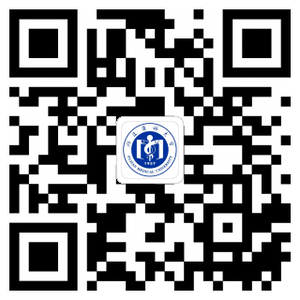     电子邮箱：fmuszk@mail.fjmu.edu.cn单位网站：http://www.fjmu.edu.cn                                         招聘二维码  福建医科大学直属附属医院岗位招聘需求所学专业列入当年度《福建省紧缺急需人才引进指导目录》范围之内的省外、海外引进人才，经批准，还可享受省财政引进人才生活津贴（2000元/月）和住房补助（正高18万元、其他14万元）。福建医科大学全职博士后招收公告福建医科大学拥有基础医学和临床医学2个博士后科研流动站，附属协和医院、附属第一医院、附属第二医院、附属口腔医院4个博士后科研工作站。为加强学科和人才队伍建设，现面向应届毕业博士或取得博士学历学位的无劳动关系社会流动人才招收全职博士后研究人员。一、申请条件具有良好的思想政治素质和品德学风，身心健康；获得博士学位一般不超过3年；年龄一般在35周岁以下;主持过国家自然科学基金或发表过5分以上SCI者，年龄与获得博士学位年限可适当放宽。需求专业博士毕业一级学科为：基础医学、临床医学、口腔医学、药学、公共卫生与预防医学、护理学、生物学等相关或相近学科。三、工资及福利待遇    全职博士后研究人员在站工作期间待遇不低于每年28万元。参照同职级人员为博士后人员办理养老、医保等社会保险。博士后人员进站后，由合作导师所在单位提供总额不低于20万元的博士后研究启动经费。学校提供每月3000元的校外租房补贴。附属医院博士后工资待遇详见各博士后工作站招聘章程。博士后工作期满后，考核成绩优秀者，学校根据学科和师资队伍建设需要，可优先考核任用。四、出站审核基本条件：在站时间一般为2-3年，确因作为主要负责人承担国家级科技项目需要，可申请延长在站时间1-2年。完成《博士后工作协议书》中所列研究工作，以第一作者身份在SCI源JCR二区刊物上发表学术论文1篇，或JCR三区论文2篇，或影响因子3分以上论文2篇（JCR分区以中科院分区为准），可申请出站。五、联系方式联 系 人：郑老师       联系电话：0591-22862992传    真：0591-22862992联系地址：福建省福州市大学新区学府北路1号福建医科大学研究生院（邮编：350122）电子邮箱：fjmuyjsc@163.com 单位网站：https://www.fjmu.edu.cn/yjs岗位学科、专业或研究方向基础医学院教学科研岗临床医学类、基础医学类、预防医学类、生物科学类、药学类、生物信息学（模式识别与智能系统、生物信息或生物医学工程等专业）公共卫生学院教学科研岗预防医学类、病原生物学、分子生物医学、生物信息学、数据科学与大数据技术、公共管理类、卫生管理类、经济学、法学类药学院教学科研岗药学类、药理学、药剂学、药物化学、药物分析学、临床药学、临床医学类、基础医学类、分子生物学、神经生物学、合成生物学、化学生物学、结构生物学医学技术与工程学院教学科研岗临床检验诊断学、临床医学、免疫学、分子生物医学、病理学、病原生物学、基础医学、眼视光学、眼科学、应用光学、物理学、电子科学与技术、医学影像技术、分析化学、人工智能护理学院教学科研岗护理学、助产学、妇产科学、临床医学、心理学、预防医学健康学院教学科研岗基础心理学、应用心理学、精神病与神经卫生学、社会工作、社会学、康复医学与理疗学、物理治疗、作业治疗、康复工程、中医学、中西医结合临床、运动康复学、运动医学、运动人体科学文理艺术学院教学科研岗汉语言文字学、中国古典文献学、中国古代文学、中国现当代文学、比较文学与世界文学、中国文学批评史、艺术人类学与民间文学、现代汉语语言学等中文专业、外国语言学及应用语言学、翻译学、英语语言文学马克思主义学院教学科研岗马克思主义基本原理、马克思主义中国化研究、思想政治教育、中国近现代史基本问题研究、马克思主义发展史、医学人文、伦理学体育教学研究部教学科研岗体育学（体育教育训练学）免疫治疗研究院科研岗基础医学类（基础医学、细胞生物学、免疫学）、临床医学类（肿瘤学）、生物科学类（生物信息学、生物科学、生物技术）卫生健康研究院科研岗经济学类、公共管理类、卫生管理类神经科学研究院科研岗基础医学类、临床医学类、生物科学类、计算机科学与技术类、医学技术类福建省新药安全性评价中心科研岗毒理学、药理学、基础医学类、病理学专业口腔医学院教学科研岗、科研岗生命科学、生物信息学、基础医学类、临床医学类、生物科学类（细胞生物学、发育生物学、生物化学与分子生物学）人才类型引进条件科研启动费（万）年薪（万）住房补助或安家费（万）第一层次两院院士，或具有相当学术地位和成就的境内外专家学者。面议150-200别墅一套（在职居住，过渡期2年）,购房补助300万第二层次国家高层次人才入选者或国家自然科学基金委“杰出青年科学基金”获得者，或具有相当学术水平的境内外专家学者，能胜任岗位工作，年龄原则上不超过55周岁。300-50080-120别墅一套（在职居住，过渡期2年）,购房补助200万第三层次年龄原则上不超过50周岁，满足以下条件之一：（1）国家高层次人才青年项目人选或国家自然科学基金委“优秀青年科学基金”获得者，或具有相当学术水平的境内外专家学者。（2）近五年以第一作者（或第一通讯作者、或共同第一作者排名第一，下同）在《Nature》、《Science》、《Cell》等国际权威学术刊物上全文发表学术论文1篇及以上的优秀人才；或在中科院JCR-SCI刊源一区的刊物上全文发表学术论文8篇及以上（论文的影响因子以中国科学院文献情报中心发布的当年JCR期刊影响因子的分区情况为准，不分大小类，采用就高原则，下同）。200-30060-100购房补助150万第四层次A类年龄原则上不超过50周岁，满足以下条件之一：（1）具有福建省高层次人才、科技创新领军人才、科技创业领军人才等省级高端人才入选者相当学术水平的境内外专家学者。（2）近五年以第一作者在IF20.0以上国际一流刊物上全文发表学术论文的优秀人才；或所发表的第一作者学术论文经SCI、EI、SSCI检索，他引次数进入本学科的前1%；或个人发表的学术论文“H指数”（h-index）达到20以上，其学术水平得到同行知名专家认可；或在中科院JCR-SCI刊源一区的刊物上全文发表学术论文5篇及以上。120-15050购房补助100万第四层次B类年龄原则上不超过50周岁，满足以下条件之一：（1）具有福建省百千万人才工程人选相应学术水平的境内外专家学者。（2）具有博士学位的国家一流大学（学科）博导或教授。（3）自然科学：近五年，以第一作者在IF15.0以上的国际专业核心刊物上全文发表过1篇学术论文；或在IF10.0以上的国际专业核心刊物上全文发表过2篇学术论文；或在中科院JCR-SCI刊源一区刊物上发表3篇学术论文。人文社科：近五年，以第一作者在SCI、SSCI、A&HCI等学术刊物上发表论文不少于3篇，被SSCI或A&HCI收录的论文不少于2篇，论文单篇影响因子≥1分；或以第一作者在《中国社会科学文摘》、《新华文摘》全文转载学术论文3篇。自然科学类100万人文社科类25万40购房补助70万第五层次A类需同时满足以下条件：1.具有研究生学历、博士学位且年龄不超过40周岁；2.自然科学：近五年，以第一作者在IF10.0以上国际专业核心刊物上全文发表1篇以上学术论文；或在中科院JCR-SCI一区刊物上发表学术论文2篇以上；或在中科院JCR-SCI二区刊物上发表学术论文不少于4篇。人文社科：近五年，以第一作者在SCI、SSCI、A&HCI等学术刊物上发表论文不少于2篇，被SSCI或A&HCI收录的论文不少于1篇，论文单篇影响因子≥1分；或在CSSCI来源期刊上发表学术论文8篇及以上;或以第一作者在《中国社会科学文摘》、《新华文摘》全文转载学术论文2篇。3.国内引进人才须承担国家级教学研究或科研项目一项及以上。（获得省部级以上教学或科研成果奖者优先考虑。）自然科学类50万人文社科类15万35安家费35万第五层次B类需同时满足以下条件：1.具有研究生学历、博士学位且年龄不超过35周岁的博士，或年龄不超过40周岁的博士后；2.本科、硕士、博士、博士后一般应有1个学习或工作阶段是在“211工程”、“985工程”高校、国家级科研院所或海外高水平高校完成；3.自然科学：近五年，以第一作者在中科院JCR-SCI二区刊物上发表学术论文1篇，或中科院JCR-SCI三区论文2篇；人文社科：近五年，以第一作者在SSCI、A&HCI等学术刊物上发表论文不少于1篇，或在CSSCI来源期刊上发表学术论文4篇及以上。自然科学类20万人文社科类8万工资绩效，另提供生活补贴2000/月，享受3年安家费15万第六层次具有研究生学历、博士学位且年龄不超过35周岁的博士，或年龄不超过40周岁的博士后。自然科学类10万人文社科类5万工资绩效，另提供生活补贴1600/月，享受3年安家费10万人才团队在相关科学研究或技术创新研究领域达到国际先进或国内领先水平，在国际或国内同行中具有重要的学术影响力；团队成员3人以上，核心成员中，第二层次1人和第五A层次以上不少于1人，或第三层次1人和第四层次以上不少于1人。引进团队的待遇：（一）团队带头人、符合相应类型人才引进条件的团队其他成员享受相应人才类型待遇。（二）根据学校重点发展学科的建设需要，为引进团队提供科研启动经费，自然科学类1000-2000万元。（三）提供必要的科研条件，配备科研助手并协助组建学术梯队。引进团队的待遇：（一）团队带头人、符合相应类型人才引进条件的团队其他成员享受相应人才类型待遇。（二）根据学校重点发展学科的建设需要，为引进团队提供科研启动经费，自然科学类1000-2000万元。（三）提供必要的科研条件，配备科研助手并协助组建学术梯队。引进团队的待遇：（一）团队带头人、符合相应类型人才引进条件的团队其他成员享受相应人才类型待遇。（二）根据学校重点发展学科的建设需要，为引进团队提供科研启动经费，自然科学类1000-2000万元。（三）提供必要的科研条件，配备科研助手并协助组建学术梯队。岗位学科、专业或研究方向待遇联系人/联系方式附属协和医院医师、医技、科研岗内科学、外科学、妇产科学、儿科学、重症医学、急诊医学、神经病学、肿瘤学（内科方向）、精神医学、耳鼻咽喉科学、口腔医学、眼科学、皮肤病与性病学、麻醉学、影像医学与核医学（介入放射学、放射诊断学、超声医学）、中医内科学、中西医结合（肛肠外科方向）等；生物化学与分子生物学、细胞生物学、遗传学、生物信息学、基础医学、免疫学、病原生物学等参照福建医科大学  引进人才政策待遇。郑老师：0591-83325049；82146710@qq.com附属第一医院医师、医技、科研、管理岗位临床医学类、医学技术类、基础医学类、卫生管理类、公共卫生与预防医学类、免疫学、生物信息学、统计学、营养学、信息管理、卫生经济学等年薪30-210万
安家补助15-300万
科研启动金15-550万。 陈老师：0591-87981022；fyrskzp@163.com附属第二医院医师、医技、科研、管理岗 临床医学、医学技术、生物科学、生物工作、基础医学、中医学和中西医结合、药学、公共与预防医学、医院管理、信息管理等年薪20万起；安家费15-80万元；科研启动费10-100万元；泉州市高层次人才购房补助5-80万元。陈老师：0595-22791142；342715488@qq.com附属口腔医院医师岗口腔医学、口腔临床医学（牙周病学方向、牙体牙髓病学方向、口腔黏膜病学方向、口腔预防医学方向、口腔修复学方向、口腔种植学方向、口腔颌面外科学方向）等年薪15-80万元或生活补贴1500-8000元/月；安家费或购房补助6-200万元；科研启动费10-300万元。陈老师、杜老师：0591-83719160、83720599；fykqrs@163.com